       БОЙОРОҠ                                                               РАСПОРЯЖЕНИЕ                                                                      № 11                       «27» сентябрь 2022 й.                                                  «27» сентября 2022 г.Об утверждении плана проведения Месячника гражданской обороны в сельском поселении Чапаевский сельсовет муниципального района Кугарчинский район Республики БашкортостанВ соответствии с планом основных мероприятий в области гражданской обороны, предупреждения и ликвидации чрезвычайных ситуаций, обеспечения пожарной безопасности и безопасности людей на водных объектах на 2022 год, в целях формирования единого подхода к организации и ведению гражданской обороны на территории сельского поселения Чапаевский сельсовет муниципального района Кугарчинский район республики Башкортостан, повышения её роли в обществе:1. Провести с 1 по 31 октября 2022 года месячник гражданской обороны на территории сельского поселения Чапаевский сельсовет муниципального района Кугарчинский район республики Башкортостан. 2. Утвердить план мероприятий проведения месячника гражданской обороны (приложение № 1).3. Контроль за исполнением настоящего распоряжения оставляю за собой.Глава сельского поселения                                                    Л. В. НазароваПриложение № 1к распоряжениюот 27 сентября 2022 года№ 11План проведения Месячника гражданской обороны в сельском поселении Чапаевский сельсовет муниципального района Кугарчинский район Республики БашкортостанБАШ:ОРТОСТАН  РЕСПУБЛИКА№ЫБаш6ортостан Республика3ыны5К9г1рсен районы муниципальрайоныны5 Чапаевауыл советы ауылбил1м13е хакими1те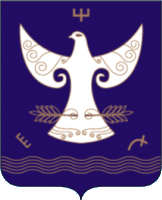 РЕСПУБЛИКА БАШКОРТОСТАНАдминистрация сельского поселенияЧапаевский сельсоветмуниципального районаКугарчинский районРеспублики Башкортостан453333, Подгорное ауылы,Совет урамы, 35Тел. 8 (34789) 2-34-25453333, с.Подгорное,ул.Советская, 35Тел. 8 (34789) 2-34-25№п/пНаименование мероприятияСроки исполненияИсполнители1.Разработка и утверждение планов проведения месячника гражданской обороны.до 27 сентября Глава СП, управляющая делами2Размещение на сайте информации о проведении месячника ГО.до 01 октябряУправляющая делами3Организация освещения в средствах массовой информации, в сети Интернет и на официальных сайтах мероприятий, посвященных 90-й годовщине образования ГО.в течение месячникаУправляющая делами4Проведение тренировок, учений и практических занятий по ГО по выполнению и изучению основных способов защиты населения: предоставление средств индивидуальной защиты, эвакуации населения.в течение месячникаГлава СП5Организация доведения до населения памяток и инструктажей по гражданской обороне и действиям в чрезвычайных ситуациях.в течение месячникаАдминистрация СП6Наращивание учебно-методической базы учебно-консультационных пунктах по гражданской обороне и чрезвычайным ситуациям, в том числе лекций, консультаций, показ учебных фильмов.в течение месячникаГлава СП7Проведение занятий с неработающим населением в учебно-консультационных пунктах по ГОЧС (лекции, консультации, показ учебных фильмов)с 01.10.2022по 31.10.2022Глава СП8Организация проведения мероприятий, в том числе:8.1инструктажей и бесед с населением в области гражданской обороны, защиты населения и территорий от чрезвычайных ситуаций и обеспечения пожарной безопасности;в течение месячникаГлава СП, управляющая делами8.2инструктажей и бесед с населением, о порядке действий в случае возникновения ЧС военного и мирного времени, в т.ч. по порядку его действий при объявлении сигналов гражданской обороны;в течение месячникаГлава СП, управляющая делами8.3занятий по уточнению порядка действий органов управления и сил гражданской обороны при выполнении мероприятий по гражданской обороне;в течение месячникаГлава СП, управляющая делами8.4практических тренировок по эвакуации населения, материальных и культурных ценностей;в течение месячникаГлава СП, управляющая делами8.5занятий с населением по порядку приведения в готовность защитных сооружений гражданской обороны (далее - ЗС ГО) к приему укрываемых;в течение месячникаГлава СП, управляющая делами8.6занятий с населением по порядку приспособления заглубленных и других подземных сооружений под ЗС ГО;в течение месячникаГлава СП, управляющая делами8.7занятий с населением по порядку укрытия и пребывания в ЗС ГО;в течение месячникаГлава СП, управляющая делами8.8занятий с населением по правшам использования средств индивидуальной защиты органов дыхания и медицинских средств индивидуальной защиты;в течение месячникаГлава СП, управляющая делами8.9занятий с населением по оказанию первой помощи пострадавшим;в течение месячникаГлава СП, управляющая делами8.10занятий с населением по порядку проведения санитарной обработки населения, обеззараживания одежды и специальной обработки техники;в течение месячникаГлава СП, управляющая делами8.11открытых уроков по основам безопасности жизнедеятельности в образовательных организациях Республики Башкортостан.в течение месячникаФилиал МБОУ СОШ д.Воскресенское ООШ с.Подгорное, МАДОУ ДС «Улыбка» с.Подгорное8.12Направление в отдел по ГО и ЧС Администрации муниципального района Кугарчинский район Республики Башкортостан информацию о проводимых мероприятиях за неделю еженедельно по четвергам в течение месячникаУправляющая делами8.13Направление в отдел по ГО и ЧС Администрации муниципального района Кугарчинский район Республики Башкортостан итогового отчета о проведении месячника гражданской обороныдо 2 ноября 2022г.Управляющая делами